ТЕХНОЛОГИЧЕСКАЯ КАРТА 
НА УСТРОЙСТВО МОНОЛИТНОЙ ЖЕЛЕЗОБЕТОННОЙ 
ФУНДАМЕНТНОЙ ПЛИТЫ7351ТКГлавный инженер__________ А.В. КолобовИсполнитель____________ Е.А. Воинова2002Технологическая карта на устройство монолитной железобетонной фундаментной плиты содержит разделы:- область применения;- технология и организация выполнения работ;- требования к качеству и приемке работ;- требования техники безопасности и охраны труда, экологической и пожарной безопасности;- потребность в материально-технических ресурсах;- технико-экономические показатели.Технологическая карта предназначена для производителей работ, мастеров и бригадиров строительных организаций, работников технического надзора заказчика, а также инженерно-технических работников строительных и проектных организаций.В разработке технологической карты приняли участие:Воинова Е.А. - исполнитель и компьютерная обработка;Ярымов Ю.А. - главный инженер проекта;Бычковский Б.И. - корректура и нормоконтроль;к.т.н. Шахпаронов В.В. - научно-методическое руководство;к.т.н. Едличка С.Ю. - общее руководство.Технологическая карта не заменяет ППР (см. СНиП 3.01.01-85*)СОДЕРЖАНИЕ1 ОБЛАСТЬ ПРИМЕНЕНИЯ1.1 Технологическая карта предназначена для применения при бетонировании монолитной фундаментной плиты на строительстве зданий и сооружений, при составлении проектов организации строительства и проектов производства работ для возведения объектов производственного и гражданского назначения.1.2 В технологической карте предусмотрено вести работы по установке опалубки, арматуры и бетонированию фундаментной плиты при положительных температурах воздуха. При производстве работ в зимнее время года рекомендуется использовать технологические карты на производство монолитных бетонных работ при отрицательных температурах воздуха, разработанные ОАО ПКТИпромстрой в 1998 г. В качестве примера рассматривается устройство монолитной фундаментной плиты размерами в плане 4420 м и толщиной 1 м (рисунок 1).1.3 В технологической карте рассматриваются два варианта подачи бетонной смеси в конструкцию фундаментной плиты:- с применением автобетононасосов;- переносными бункерами емкостью 1 м3 с помощью крана.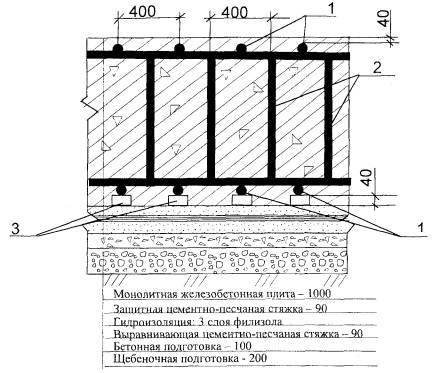 Рисунок 1 - Конструкция монолитной железобетонной плиты1 - верхняя и нижняя арматура; 2 - плоские каркасы; 3 - пластмассовые фиксаторы.1.4 Привязка технологической карты к конкретным объектам и условиям производства работ состоит в уточнении объемов работ, данных потребности в трудовых и материально-технических ресурсах.2 ТЕХНОЛОГИЯ И ОРГАНИЗАЦИЯ ВЫПОЛНЕНИЯ РАБОТ2.1 Устройство монолитной железобетонной плиты следует осуществлять в соответствии с рабочими чертежами конструкции плиты с соблюдением правил производства и приемки работ согласно СНиП 3.03.01-87 «Несущие и ограждающие конструкции».2.2 До начала производства работ по устройству фундаментной плиты должны быть выполнены следующие подготовительные работы:- устроены временные автодороги, подъезды и проезды;- возведены все необходимые временные здания и сооружения;- выполнены противопожарные мероприятия;- завезены на стройплощадку необходимые машины, механизмы, приспособления и оборудование, а также арматурная сталь и элементы опалубки;- разбиты, закреплены и приняты по акту оси сооружения и реперы (СНиП 3.01.03-84«Геодезические работы в строительстве»);- оформлены все необходимые акты на скрытые работы (щебеночное основание, бетонная подготовка, гидроизоляция);- подведены вода и электроэнергия;- проведены мероприятия, обеспечивающие безопасность производства работ;- подготовлено основание под фундаментную плиту.2.3 Картой предусмотрена установка опалубки системы фирмы «Мева», состоящая из щитов размерами 13590 см. Опалубка имеет следующий набор элементов:- щиты;- угловые элементы;- доборы;- опалубочные замки «Мева»;- направляющие опоры;- подкосы;- специальные гайки с резьбой.Щиты опалубки - рамной конструкции. Рамы изготовлены из закрытого стального коробчатого профиля с выгнутым гофром. Палуба щита выполнена из бакелитовой финской фанеры, закрепляемой к раме самонарезающимися винтами. Соединение щитов осуществляется опалубочными клиновыми замками, запатентованными фирмой.Опалубка устанавливается по всему периметру фундаментной плиты. Установка опалубки начинается с угловых точек. После позиционирования элементы опалубки сразу же подпираются снаружи подкосами, состоящими из консольных подпорок с функциональными распорками (рисунок 2) на расстоянии 3,5 м друг от друга.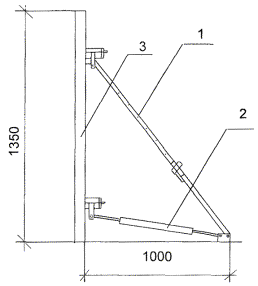 Рисунок 2 - Устройство подкосов опалубки1 - консольная подпорка с соединительным шарниром, крепящимся фланцевым болтом к функциональной распорке; 2 - функциональная распорка; 3 - щит опалубки.Элементы опалубки соединяются двумя замками, а на углах плиты тремя замками. Схема соединения щитов опалубки показана на рисунке 3.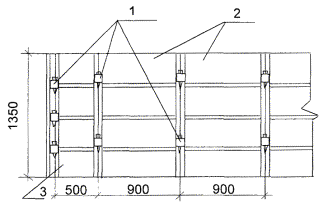 Рисунок 3 - Схема соединения щитов опалубки1 - клиновые замки системы «Мева»; 2 - опалубочные щиты; 3 - доборный элемент.На земле крепление опалубки осуществляется двумя грунтовыми шпильками.При привязке опалубки к конкретным размерам фундаментной монолитной железобетонной плиты возможен вариант перестановки щитов опалубки с начальных блоков на последующие при наборе до необходимой для распалубливания прочности бетона.2.4 Перед монтажом арматуры должен быть произведен контроль за правильностью установки опалубки.Картой предусмотрен монтаж арматуры плоскими каркасами и отдельными стержнями. Замена предусмотренной проектом арматурной стали по классу, марке, сортаменту должна быть согласована с заказчиком и проектной организацией.Арматуру следует монтировать в последовательности, обеспечивающей правильное ее положение и закрепление. Для обеспечения проектного защитного слоя бетона необходимо устанавливать пластмассовые фиксаторы. Запрещается применение подкладок из обрезков арматуры, деревянных брусков и щебня. Смонтированная арматура должна быть закреплена от смещения и защищена от повреждений. Для прохода по арматуре при бетонировании картой предусмотрена установка трапов.Стыковые соединения арматуры выполняются при помощи контактной стыковой и точечной сварки. Крестовые пересечения стержней арматуры, смонтированных поштучно, в местах их пересечения скрепляются вязальной проволокой. При диаметре стержней 25 мм их скрепление по длине выполняется дуговой сваркой.Транспортирование и хранение арматурной стали следует выполнять согласно ГОСТу 7566-94.Приемка смонтированной арматуры, а также сварных стыков соединений должна осуществляться до укладки бетона и оформляться актом освидетельствования скрытых работ.Установку арматуры производят по блокам. Подачу арматурных стержней и каркасов в зону производства работ осуществляют в двух вариантах: автомобильным краном СМК-10 - 1 вариант; башенным краном КБ-404М - 2 вариант.Вначале производят работы на первом блоке. На заранее размеченное основание с интервалом 400 мм укладывают стержни в продольном направлении с одновременным фиксированием расстояния нижней арматуры от основания с помощью пластмассовых фиксаторов (защитный слой). Стыки продольных стержней по длине соединяются ручной дуговой сваркой электродами Э 50А по ГОСТ 9466-75*. Затем устанавливают плоские поддерживающие каркасы с шагом 400 мм, изготовленные из отдельных стержней на месте строительства. Пересечение продольных стержней с каркасами соединяют вязальной проволокой. После установки поддерживающих арматурных каркасов и крепления их к нижней арматуре укладывают верхние продольные стержни, сваривая соединения дуговой сваркой, с одновременной установкой пластмассовых фиксаторов для защитного слоя. После окончания работ на первом блоке производят установку арматуры на втором блоке в той же последовательности.2.5 Бетонирование фундаментной плиты предусмотрено блоками, образующимися путем разрезки массива поперечными и продольными рабочими швами, объем бетона которых назначают с учетом возможности непрерывного подвоза и укладки бетонной смеси в конструкцию (рисунок 4).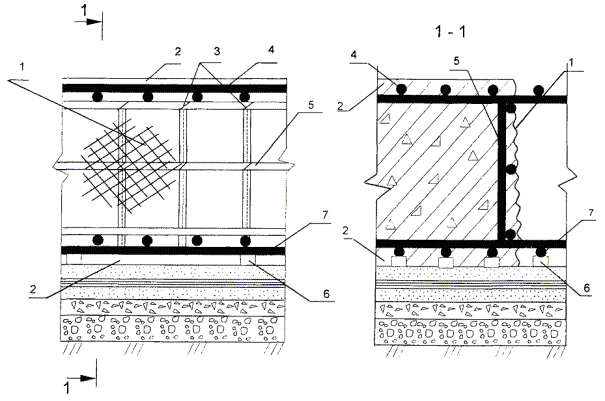 Рисунок 4 - Конструкция рабочего шва1 - металлическая сетка; 2 - защитный слой бетона; 3 - места крепления сетки вязальной проволокой; 4 - верхняя арматура; 5 - плоский поддерживающий каркас; 6 - пластмассовые фиксаторы; 7 - нижняя арматура.Рабочие швы образуют установкой плоских каркасов, на которые при помощи вязальной проволоки крепят металлическую сетку с ячейками размером не более 1010 мм.Перед укладкой бетонной смеси должны быть проверены и приняты все конструкции и их элементы, закрываемые в процессе последующего производства работ, с составлением акта на скрытые работы. Непосредственно перед бетонированием опалубка должна быть очищена от мусора и грязи.Поверхности опалубки должны быть покрыты смазкой.2.6 Технология бетонирования фундаментной плиты может осуществляться в двух вариантах: с применением автобетононасоса и с помощью крана с переносными поворотными бункерами емкостью 1 м3.2.7 Бетонирование фундаментной плиты по 1-му варианту может производиться с применением автобетононасосов, технические характеристики которых представлены в таблицах 1, 2 и 3.Настоящей картой предусмотрено бетонирование фундаментной плиты с помощью автобетононасоса марки СБ-126Б.Таблица 1 - Основные технические характеристики автобетононасосов отечественного производстваТаблица 2 - Основные технические характеристики автобетононасосов фирмы «PUTZMEISTER»* МВ - «Мерседес-Бенц»Таблица 3 - Основные технические характеристики автобетононасосов фирмы «SCHWING»* МВ - «Мерседес-Бенц»; DВ - «Даймлер-Бенц»Продолжение таблицы 3* МВ - «Мерседес-Бенц»; DВ - «Даймлер-Бенц»Продолжение таблицы 3* МВ - «Мерседес-Бенц»; DВ - «Даймлер-Бенц»Продолжение таблицы 3* МВ - «Мерседес-Бенц»Продолжение таблицы 3* МВ - «Мерседес-Бенц»Установка автобетононасоса на рабочей площадке разрешается после:- обеспечения горизонтальности площадки для автобетононасоса;- подготовки подкладок под аутригеры;- подготовки цементного теста (для пусковой смеси).Средняя производительность автобетононасоса ориентировочно принята 20 м3бетона в час.Бетонирование плиты осуществляют блоками в соответствии со схемами на рисунке5. Стоянки автобетононасоса назначены с учетом бетонирования каждого из 12-ти блоков с определенной стоянки.Автобетононасос устанавливают на стоянке и подготавливают к работе (устанавливают аутригеры, раскрывают стрелу, затворяют и прогоняют по трубопроводу пусковой раствор).Автобетоносмесители, подъезжая к загрузочному бункеру автобетононасоса, разгружают бетонную смесь, которую сразу же перекачивают в конструкцию фундаментной плиты. Технические характеристики автобетоносмесителей представлены в таблице 4.Бетонную смесь при помощи гибкого рукава распределяют в блоке бетонирования, начиная от наиболее удаленного места. После окончания бетонирования блока необходимо промыть трубопровод на стреле автобетононасоса, очистить бункер, убрать стрелу и аутригеры в транспортное положение.2.8 Бетонирование фундаментной плиты по второму варианту производится с помощью крана и поворотных бункеров емкостью 1 м3.Фундаментную плиту бетонируют блоками в соответствии со схемой на рисунке 6.Таблица 4 - Основные технические характеристики автобетоносмесителейПродолжение таблицы 4* - в скобках приведена объемная масса бетонной смеси, т/м3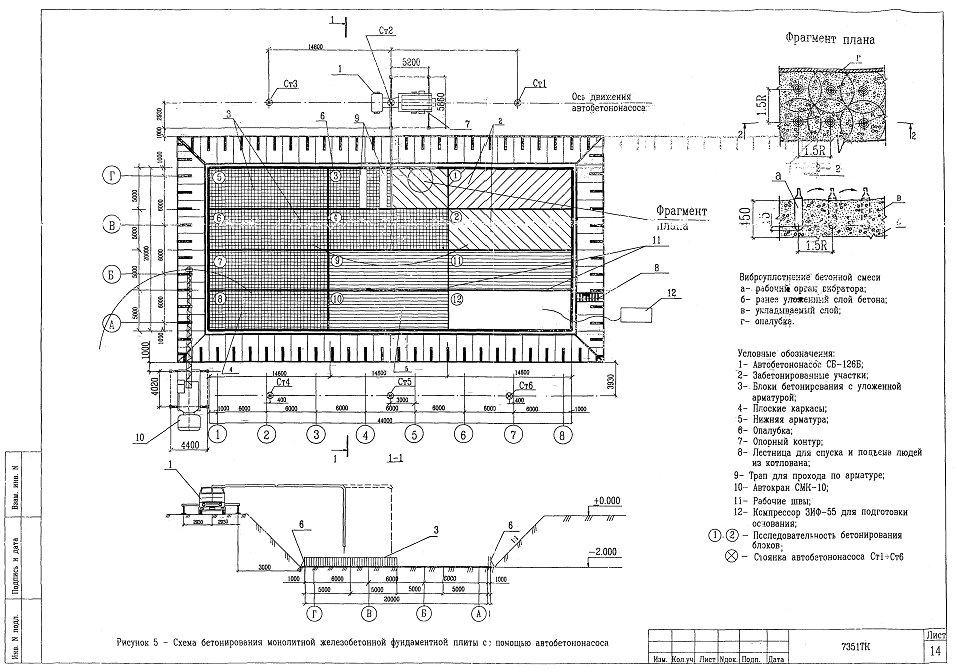 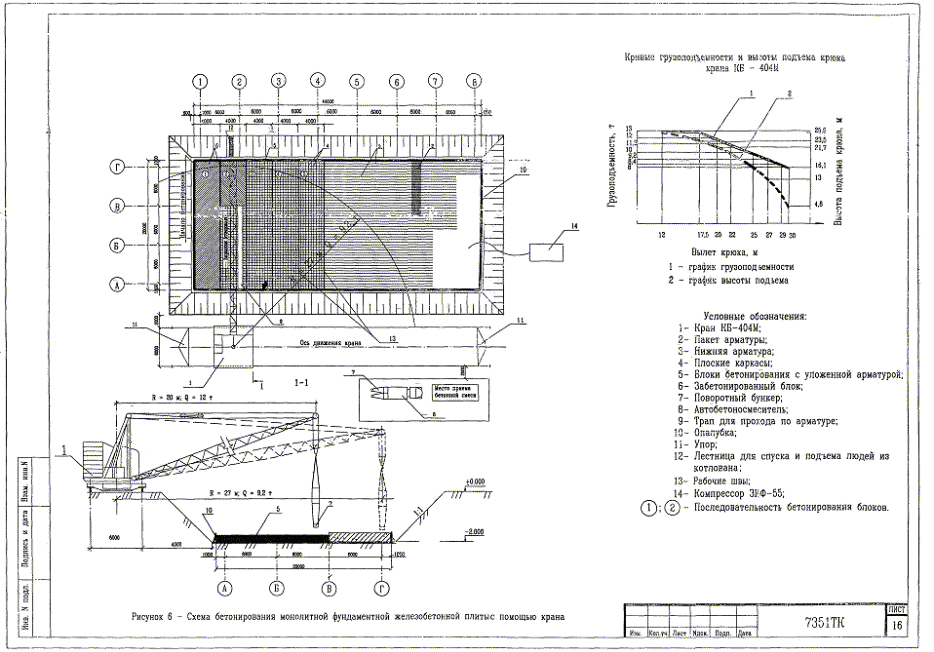 Бетонную смесь доставляют на строительство в автобетоносмесителях и выгружают в поворотные бункера, установленные на специально подготовленной площадке. Заполненный бетоном бункер подают краном КБ-404М в зону производства бетонных работ и выгружают в заданном месте. Укладку бетона осуществляют горизонтальными слоями по всей ширине одинаковой толщины без разрывов с одновременным направлением укладки в одну сторону во всех слоях бетонируемого блока с одновременным уплотнением бетонной смеси глубинными вибраторами. После распределения бетонной смеси по проектной отметки уплотнение верхних слоев бетона, выравнивание и заглаживание поверхности производят виброплощадкой.При любом варианте подачи бетонной смеси в армированные конструкции высота свободного сбрасывания не должна превышать 1 м.Укладка следующего слоя бетонной смеси должна быть произведена до начала схватывания бетона предыдущего слоя.2.9 Уплотнение бетонной смеси осуществляют глубинными вибраторами.Толщина укладываемого слоя не должна быть более 1,25 длины рабочей части глубинного вибратора.Продолжительность перерыва между укладкой смежных слоев бетонной смеси без образования рабочего шва устанавливается строительной лабораторией.Верхний уровень уложенной бетонной смеси должен быть на 50 мм ниже верха щитов опалубки.При уплотнении бетонной смеси не допускается опирание вибраторов на арматуру и элементы укрепления опалубки.Верхняя поверхность фундаментной плиты выравнивается и уплотняется виброплощадкой, а затем заглаживается правилом.Уплотнение укладываемой бетонной смеси необходимо производить с соблюдением следующих правил:- шаг перестановки глубинных вибраторов не должен превышать полуторного радиуса их действия (рисунок 5);- глубина погружения глубинного вибратора в бетонную смесь должна обеспечивать углубление его в ранее уложенный слой на 5 - 10 см;- шаг перестановки поверхностных вибраторов должен обеспечивать перекрытие на 100 мм площадкой вибратора границы уже провибрированного участка.Во время дождя бетонируемый участок должен быть защищен от попадания воды в бетонную смесь. Случайно размытый бетон следует удалить.Продолжительность вибрирования должна обеспечить достаточное уплотнение бетонной смеси (прекращение выделения из смеси пузырьков воздуха). Бетонирование сопровождается записями в «Журнале бетонных работ». В начальный период твердения бетон следует защищать от попадания атмосферных осадков или высушивания и в последующем поддерживать температурно-влажностной режим с созданием условий, обеспечивающих нарастание его прочности.2.10 Оптимальный режим выдерживания бетона: температура +18 °С, влажность 90 %.Открытые поверхности бетона должны быть предохранены от вредного воздействия прямых солнечных лучей и ветра. Температурно-влажностные условия для твердения бетона обеспечиваются влажным состоянием его поверхности путем устройства влагоемкого покрытия и его увлажнения, выдерживания открытых поверхностей бетона под слоем воды, непрерывного распыления влаги над поверхностью бетона. В сухую погоду бетон из портландцемента поливают не менее семи суток, бетон на глиноземистом цементе - не менее трех суток. Поливка при температуре 15 °С и выше производится в течение первых трех суток днем не реже чем через каждые 3 ч и не реже одного раза ночью, а в последующее время - не реже трех раз в сутки. При температуре ниже 5 °С поливку не производят.2.11 Распалубку начинают с угловой точки. Сначала демонтируют по участкам фланцевые гайки и стержни. Неподпираемая сторона опалубки должна при этом фиксироваться от опрокидывания или сразу же удаляться.3 ТРЕБОВАНИЯ К КАЧЕСТВУ И ПРИЕМКЕ РАБОТ3.1 Контроль качества работ по устройству монолитной фундаментной железобетонной плиты осуществляется прорабом или мастером с привлечением специальной строительной лаборатории.3.2 Производственный контроль качества работ должен включать входной контроль рабочей документации, поставляемых строительных материалов, операционный контроль технологических процессов и приемочный контроль плиты (акт скрытых работ, акт приемки).3.3 При входном контроле рабочей документации проводится проверка ее комплектности и достаточности в ней технической информации. При входном контроле материалов проверяется соответствие их стандартам, наличие сертификатов соответствия, гигиенических и пожарных документов, паспортов и других сопроводительных документов.3.4 Поступающая на строительство арматурная сталь, закладные детали и анкеры при приемке должны подвергаться внешнему осмотру и замерам.Каждая партия арматурной стали должна быть снабжена сертификатом, в котором указываются наименование завода-поставщика, дата и номер заказа, диаметр и марка стали, время и результаты проведенных испытаний, масса партии, номер стандарта.Каждый пакет, бухта или пучок арматурной стали должны иметь металлическую бирку завода-поставщика.При несоответствии данных сопроводительных документов и результатов проведенных контрольных испытаний этим требованиям проекта партия арматурной стали в производство не допускается.3.5 При входном контроле необходимо учитывать класс (марку) бетона по прочности на сжатие, который должен соответствовать указанной в рабочих чертежах. Бетон должен соответствовать требованиям ГОСТ 26633-91.3.6 Инвентарная опалубка изготовляется централизованно на специализированном предприятии и поставляется комплектно с элементами крепления и соединения. Изготовитель должен сопровождать комплект опалубки паспортом с руководством по эксплуатации, в котором указывается наименование и адрес изготовителя, номер и дата выдачи паспорта, номенклатура и количество элементов опалубки, дата изготовления опалубки, гарантийное обязательство, ведомость запасных частей. Материалы опалубок должны отвечать соответствующим стандартам, а комплект опалубки должен иметь сертификат.3.7 Операционный контроль осуществляется в ходе выполнения технологических операций для обеспечения своевременного выявления дефектов и принятия мер по их устранению и предупреждению.Основным документом при операционном контроле является СНиП 3.03.01-87«Несущие и ограждающие конструкции».Результаты операционного контроля фиксируются в журнале производства работ. Перечень технологических процессов, подлежащих контролю, приведен в таблице 5.Таблица 5 - Перечень технологических процессов, подлежащих контролю3.8 Контроль качества бетона заключается в проверке соответствия его физико-механических характеристик требованиям проекта.Обязательной является проверка прочности бетона на сжатие. Прочность при сжатии бетона следует проверять на контрольных образцах изготовленных проб бетонной смеси, отобранных после ее приготовления на бетонном заводе, а также непосредственно на месте бетонирования конструкции.У места укладки бетонной смеси должен производиться систематический контроль ее подвижности.Контрольные образцы, изготовленные у места бетонирования, должны храниться в условиях твердения бетона конструкции.Сроки испытания образцов нормального хранения должны строго соответствовать предусмотренным проектной маркой (28 сут., 90 сут. и т.д.).Сроки испытания контрольных образцов, выдерживаемых в условиях твердения бетона конструкции, назначаются лабораторией в зависимости от фактических условий вызревания бетона конструкции с учетом необходимости достижения к моменту испытания проектной марки.Физико-механические характеристики бетона допускается определять по результатам испытаний образцов - кернов цилиндрической формы, высверленных из тела конструкции.Движение людей по забетонированным конструкциям, а также установка на них опалубки для возведения вышележащих конструкций допускается лишь после достижения бетоном прочности не менее 1,5 МПа (СНиП 3.03.01-87).Транспортирование и подача бетонных смесей осуществляется автобетоносмесителями, обеспечивающими сохранение заданных свойств бетонной смеси. Запрещается добавлять воду в укладываемую бетонную смесь для увеличения ее подвижности.3.9 При приемочном контроле производится проверка качества выполненных работ с составлением актов освидетельствования скрытых работ (подготовка основания под фундаментную плиту, арматурные работы).3.10 В процессе проведения приемочного контроля смонтированной опалубки проверке подлежит:- соответствие форм и геометрических размеров опалубки рабочим чертежам;- жесткость и неизменяемость всей системы в целом и правильность монтажа поддерживающих опалубку конструкций.3.11 Контроль качества арматурных работ состоит в проверке:- соответствия проекту видов марок и поперечного сечения арматуры;- соответствия проекту арматурных изделий;- качества сварных соединений.Приемка законченных бетонных и железобетонных конструкций должна осуществляться в целях проверки их качества и подготовки к проведению последующих видов работ и оформляться в установленном порядке актом.Приемка железобетонных конструкций должна включать:- освидетельствование конструкции, включая контрольные замеры, а в необходимых случаях и контрольные испытания;- проверку всей документации, связанной с приемкой и испытанием материалов, полуфабрикатов и изделий, которые применялись при возведении конструкций, а также проверку актов промежуточной приемки работ.- соответствие конструкции рабочим чертежам и правильность ее расположения в плане и по высоте;- наличие и соответствие проекту отверстий, проемов, каналов, деформационных швов, а также закладных деталей и т.п.Отклонения в размерах и положении выполненной конструкции не должны превышать отклонений, указанных в таблице 6, если допуски специально не оговорены в проекте.Таблица 6 - Допускаемые отклонения в размерах и положении выполненных конструкцийПриемку фундаментной плиты следует оформить актом на приемку ответственных конструкций в соответствии со СНиП 3.03.01-87 «Несущие и ограждающие конструкции».4 ТРЕБОВАНИЯ ТЕХНИКИ БЕЗОПАСНОСТИ И ОХРАНЫ ТРУДА, ЭКОЛОГИЧЕСКОЙ И ПОЖАРНОЙ БЕЗОПАСНОСТИ4.1 Работы по устройству монолитной фундаментной плиты производятся с соблюдением требований СНиП 12-03-2001 «Безопасность труда в строительстве» Часть 1. Общие требования, а также СНиП III-4-80* «Техника безопасности в строительстве».Рабочие при производстве работ должны иметь удостоверения на право производства конкретного вида работ, а также пройти инструктаж по технике безопасности в соответствии с требованиями ГОСТ 12.0.004-90 ССБТ «Организация обучения работающих безопасности труда. Общие положения».Допуск рабочих к выполнению работ разрешается только после их ознакомления (под расписку) с технологической картой и, в случае необходимости, с требованиями, изложенными в наряде-допуске на особо опасные работы.4.2 Электробезопасность на строительной площадке, участках работ, рабочих местах должна обеспечиваться в соответствии с требованиями СНиП 12-03-2001 «Безопасность труда в строительстве». Часть 1. Общие требования.В течение всего периода эксплуатации электроустановок на строительных площадках должны применяться знаки безопасности по ГОСТ 12.4.026-76*.4.1, 4.2 (Измененная редакция, Изм. № 1).4.3 Лица, ответственные за содержание строительных машин в рабочем состоянии, обязаны обеспечивать проведение их технического обслуживания и ремонта в соответствии с требованиями эксплуатационных документов завода-изготовителя.К машинистам грузоподъемных машин должны предъявляться дополнительные требования по технике безопасности.Перемещение, установка и работа машин вблизи котлованов с неукрепленными откосами разрешается только за пределами призмы обрушения грунта на расстоянии, установленном в таблице 7.Таблица 7 - Наименьшие допустимые расстояния по горизонтали от основания откоса котлована до ближайшей опоры машины.4.4 Подача автомобиля задним ходом в зоне, где выполняются какие-либо работы, должна производиться водителем только по команде лиц, участвующих в этих работах.4.5 Бункера (бадьи) для бетонной смеси должны удовлетворять ГОСТ 21807-76*. Перемещение загруженного или порожнего бункера разрешается только при закрытом затворе.Ежедневно перед началом укладки бетона необходимо проверять состояние тары, опалубки и арматуры. Обнаруженные неисправности следует незамедлительно устранять.При укладке бетона из бункера расстояние между нижней кромкой бункера и ранее уложенным бетоном или поверхностью, на которую укладывается бетон, должно быть не более 1 м.4.6 К работе по эксплуатации автобетононасоса допускаются лица не моложе 21 года, прошедшие специальное медицинское освидетельствование. Работать на неисправном автобетононасосе или автобетоносмесителе запрещается. Перекачку бетона следует осуществлять автобетононасосом, установленным с помощью аутригеров на выравненной площадке в пределах рабочей зоны.Между местом бетонирования и машинистом автобетононасоса должна быть установлена надежная визуальная или радиотелефонная связь.Передвижение автобетононасоса со стрелой, не установленной в транспортное положение, не допускается.Машинист и бетонщики, обслуживающие автобетононасос, должны работать в защитных касках.При уплотнении бетонной смеси электровибраторами перемещать вибратор за токоведущие шланги не допускается, а при перерывах в работе и при переходе с одного места на другое электровибраторы необходимо отключать.4.7 Сварочные работы должны выполняться в соответствии с требованиями СНиП 12-03-2001, ГОСТ 12.3.002-75* и ППБ 01-93** «Правила пожарной безопасности в Российской Федерации».Передвижные источники сварочного тока на время их передвижения необходимо отключать от сети.Не допускается производить ремонт сварочных установок под напряжением.Длина первичной цепи между пунктом питания и передвижной сварочной установкой не должна превышать 10 м. Изоляция проводов должна быть защищена от механических повреждений (данные требования не относятся к питанию установки по троллейной системе).При производстве электросварочных работ на открытом воздухе над установками и сварочными постами должны быть сооружены навесы из несгораемых материалов. При отсутствии навесов электросварочные работы во время дождя или снегопада должны быть прекращены.К работе по электросварке допускаются лица, прошедшие соответствующее обучение, инструктаж и проверку знаний требований безопасности с оформлением в специальном журнале и имеющие квалификационное удостоверение.При поступлении на работу электросварщики должны пройти предварительный медицинский осмотр, а при последующей работе в установленном порядке проходить периодические медицинские осмотры.Электросварщикам необходимо иметь квалификационную группу по технике безопасности не ниже II.Электросварщики должны обеспечиваться средствами индивидуальной защиты в соответствии с типовыми отраслевыми нормами выдачи спецодежды, спецобуви и предохранительными приспособлениями.(Измененная редакция, Изм. № 1).4.8 Элементы каркасов арматуры необходимо пакетировать с учетом условий их подъема, складирования и транспортирования к месту монтажа.Во время армирования фундаментов арматурные стержни необходимо подавать в котлован только с помощью специальных траверс или спускать их по приспособленным для этих целей лоткам.Все работающие должны быть проинструктированы по правилам пожарной безопасности.В каждой смене должен быть назначен ответственный за противопожарную безопасность.Строительная площадка должна быть обеспечена противопожарным оборудованием и инвентарем согласно норм. Характер противопожарного оборудования устанавливается по согласованию с местными органами государственного пожарного надзора в зависимости от степени пожарной опасности объекта и его государственного значения.Для соблюдения экологических норм картой предусмотрена емкость для слива загрязненной воды после промывки бетононасоса и мойка для колес. Запрещается сжигание строительного мусора на площадке. Строительный мусор должен быть вывезен, для чего предусмотрены контейнеры.5 ПОТРЕБНОСТЬ В МАТЕРИАЛЬНО-ТЕХНИЧЕСКИХ РЕСУРСАХ.5.1 Потребность в машинах, оборудовании и механизмах, приведенных в таблице 8, должна определяться с учетом выполняемых работ и технических характеристик.Таблица 8 - Ведомость потребности машин, механизмов и оборудования5.2 Потребность в технологической оснастке, инструменте, инвентаре и приспособлениях должна определяться в соответствии с данными, приведенными в таблице 9.Таблица 9 - Ведомость потребности в оснастке, инструменте, инвентаре и приспособлениях.(Измененная редакция, Изм. № 1).5.3 Потребность в основных материалах, изделиях и конструкциях на устройство фундаментной плиты размерами в плане 4420 м и толщиной 1,0 м приведена в таблице10.Таблица 10 - Ведомость потребности в материалах, изделиях и конструкциях.Измеритель конечной продукции 1 плита6 ТЕХНИКО-ЭКОНОМИЧЕСКИЕ ПОКАЗАТЕЛИ6.1 Работы по устройству монолитной фундаментной железобетонной плиты выполняет комплексная бригада в следующем составе:- при устройстве фундаментной плиты с помощью автобетононасосамашинист крана                                    5 разряда - 1 человектакелажники                                          2 разряда - 2 человекаарматурщики                                         3 разряда - 2 человека2 разряда - 1 человекэлектросварщик                                    3 разряда - 1 человекплотники                                                4 разряда - 1 человек2 разряда - 1 человекбетонщики                                             4 разряда - 1 человек2 разряда - 2 человекамашинист автобетононасоса               4 разряда - 1 человек.слесарь строительный                          4 разряда - 1 человекИТОГО:                                                14 человек- при устройстве фундаментной плиты с помощью кранамашинист крана                                    5 разряда - 1 человектакелажники                                          2 разряда - 2 человекаарматурщики                                         4 разряда - 2 человека2 разряда - 1 человекэлектросварщики                                  3 разряда - 1 человекплотники                                                4 разряда - 1 человек2 разряда - 1 человекбетонщики                                             4 разряда - 1 человека2 разряда - 1 человекаИТОГО:                                                11 человек6.2 Затраты труда и машинного времени на сооружение фундаментной плиты подсчитаны по «Единым нормам и расценкам на строительные, монтажные и ремонтно-строительные работы», введенным в действие в 1987 г. и приведены в таблицах 11 и 12.Таблица 11 - Калькуляция затрат труда и машинного времени на устройство фундаментной плиты с помощью автобетононасосаИзмеритель конечной продукции 1 плитаТаблица 12 - Калькуляция затрат труда и машинного времени на устройство фундаментной плиты с помощью кранаИзмеритель конечной продукции 1 плитаТаблица 13 - График производства работ на устройство фундаментной плиты с помощью автобетононасосаИзмеритель конечной продукции 1 плита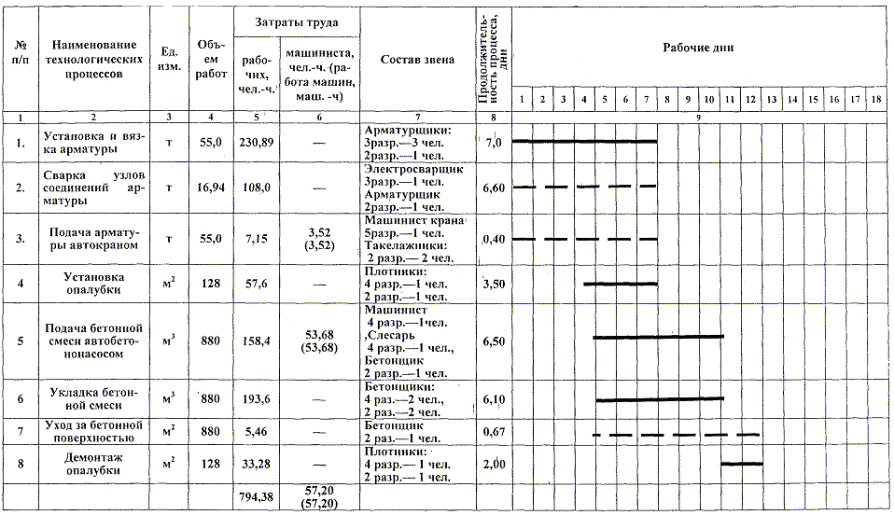 Графиком предусматриваются работы в одну смену.Таблица 14 - График производства работ на устройство фундаментной плиты с помощью кранаИзмеритель конечной продукции 1 плита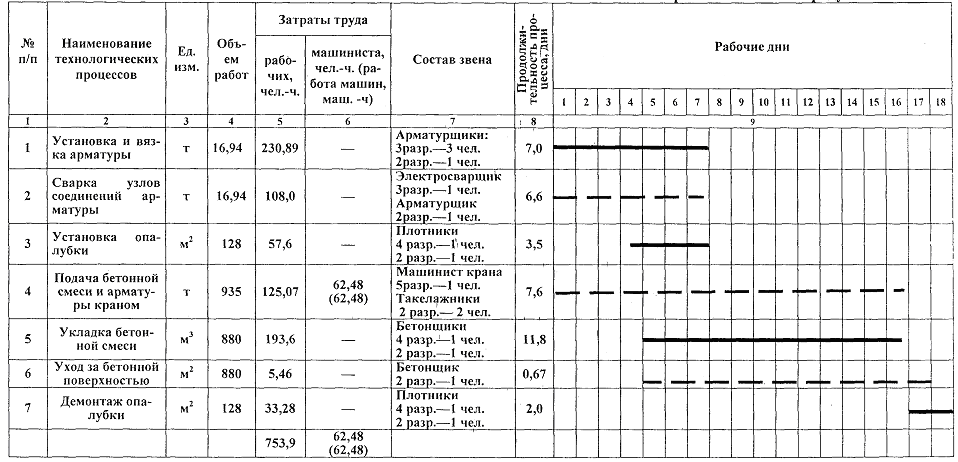 Графиком предусматриваются работы в одну смену.6.3 Продолжительность работ по устройству монолитной фундаментной железобетонной плиты с помощью автобетононасоса определяется календарным графиком производства работ в таблице 13, продолжительность работ по устройству монолитной фундаментной железобетонной плиты с помощью башенного крана определяется графиком производства работ в таблице 14.6.4 Технико-экономические показатели при устройстве фундаментной плиты с помощью автобетононасоса: на 1 плитузатраты труда, чел.-дн.                                         - 96,9затраты машинного времени, маш.-см.              - 7,0продолжительность работ, дн.                            - 126.5 Технико-экономические показатели при устройстве фундаментной плиты с помощью крана:затраты труда, чел.-дн.                                         - 91,3затраты машинного времени, маш.-см.              - 7,6продолжительность работ, дн.                            - 181 Область применения2 Технология и организация выполнения работ3 Требования к качеству и приемке работ4 Требования техники безопасности и охраны труда, экологической и пожарной безопасности5 Потребность в материально-технических ресурсах.6 Технико-экономические показатели7 Перечень нормативно-технической литературыПоказательАвтобетононасосыАвтобетононасосыПоказательСБ-126Б(СБ-126Б-1)СБ-170-1(СБ-170-1А)1. Наибольшая подача бетонной смеси на выходе из распределительного устройства, м3/ч65652. Наибольшее давление нагнетания бетонной смеси, МПа6323. Тип качающего узлапоршневойпоршневой4. Количество секций стрелы335. Наибольшая высота подачи бетонной смеси со стрелы, м21226. Наибольшая дальность подачи бетонной смеси со стрелы, м1818 (21,5)7. Наибольшая глубина подачи бетонной смеси со стрелы, м99 (10)8. Размеры машины в транспортном положении, м:длина1010 (11)ширина2,52,5высота3,83,89. Масса автобетононасоса в транспортном положении, т17 (19,1)16,5 (18,5)10. Высота загрузки, м1,41,4511. Базовый автомобильКАМАЗ-53213КАМАЗ-53213ПоказательАвтобетононасосыАвтобетононасосыАвтобетононасосыАвтобетононасосыАвтобетононасосыАвтобетононасосыАвтобетононасосыАвтобетононасосыАвтобетононасосыАвтобетононасосыПоказательBRF 22.09 ЕМВRF 24.08ВRF 28.09 ЕМВQF 24.08ВQF 28.08ВQF 28.08ВRF 32.09 ЕМВRF 32.09 ЕМВRF 36.09ВRF 43.091. Наибольшая подача бетонной смеси на выходе из распределительного устройства, м3/ч908790808080909090902. Наибольшее давление нагнетания бетонной смеси, МПа7,15,47,12,52,52,57,17,17,17,13. Тип качающего узлапоршневойпоршневойпоршневойроторно-шланговыйроторно-шланговыйроторно-шланговыйпоршневойпоршневойпоршневойпоршневой4. Тип распределительной стрелыМ 22/19М 24-RDМ 28 3-R-ТRS45М 24-ТRDМ 28 3-R-RS45М 28 3-R-RS45М 32-ТRSМ 32-ТRSМ 36 - ТRS65М 43 - IR1045. Количество секций стрелы34343344446. Наибольшая высота подачи бетонной смеси со стрелы, м22,323,227,323,227,327,3323235,742,17. Наибольшая дальность подачи бетонной смеси со стрелы, м18,819,623,719,623,723,7292932,138,68. Наибольшая глубина подачи бетонной смеси со стрелы, м11,814,616,214,616,216,222,522,524,329,29. Размеры машины в транспортном положении, м:длина9,18,61510,8378,61510,83712,55610,1111,60611,1613,729ширина2,482,482,482,482,482,652,482,652,52,5высота3,63,823,853,823,853,783,933,93,93,9710. Масса автобетононасоса, т18,217,8419,317,8419,321,722522,8626,333,8911. Высота загрузки, м1,351,351,351,351,351,251,351,331,41,412. Модель базового автомобиля*МВ 1824МВ 1824МВ 2024МВ 1824МВ 2024КРАЗ-250 КМВ 2631/41КРАЗ-250 КМВ 2631МВ 3538ПоказательАвтобетононасосыАвтобетононасосыАвтобетононасосыАвтобетононасосыАвтобетононасосыАвтобетононасосыАвтобетононасосыПоказательВРL 500 НDRВРL 500 НDRВРL 580ВРL 500 НDВРL 601 НDВРL 601 НDВРL 601 НD1. Наибольшая подача бетонной смеси на выходе из распределительного устройства, м3/ч454555606666662. Наибольшее давление нагнетания бетонной смеси, МПа13,313,35,577773. Тип качающего узлапоршневойпоршневойпоршневойпоршневойпоршневойпоршневойпоршневой4. Типы распределительных стрелКVМ 24-4НКVМ 24-4НКVМ 23КVМ 31/27КVМ 23КVМ 28КVМ 365. Количество секций стрелы44333346. Наибольшая высота подачи бетонной смеси со стрелы, м23,123,121 или 2330,7521 или2328 или 29367. Наибольшая дальность подачи бетонной смеси со стрелы, м19,519,517,55 или 19,552717,55 или 19,5524 или 25328. Наибольшая глубина подачи бетонной смеси со стрелы, м131312,4 или 14,419,5114 или 14417 или18,224,59. Размеры машины в транспортном положении, м:длина10,559,339,9911,59,9911,511,5ширина2,482,442,442,442,442,482,48высота3,863,7053,723,853,723,853,8510. Масса автобетононасоса, т2616,716,7922,4316,792226,311. Высота загрузки, м1,261,261,351,41,351,41,412. Модель базового автомобиля*МВ2631DВ1722МВ 1619МВ 2224МВ1619МВ 2219МАN 26-240ПоказательАвтобетононасосыАвтобетононасосыАвтобетононасосыАвтобетононасосыАвтобетононасосыАвтобетононасосыПоказательВРL 700 НDRВРL 700 НDRВРL 800 НDВРL 801ВРL 801ВРL 8011. Наибольшая подача бетонной смеси на выходе из распределительного устройства, м3/ч7272808282822. Наибольшее давление нагнетания бетонной смеси, МПа13,313,35,75,75,75,73. Тип качающего узлапоршневойпоршневойпоршневойпоршневойпоршневойпоршневой4. Типы распределительных стрелКVМ 24 - 4 НКVМ 24 - 4 НКVМ 31/27КVМ 23КVМ 28КVМ 365. Количество секций стрелы4433346. Наибольшая высота подачи бетонной смеси со стрелы, м23,123,130,7521 или 2328 или 29367. Наибольшая дальность подачи бетонной смеси со стрелы, м19,519,52717,55 или 19,5524 или 25328. Наибольшая глубина подачи бетонной смеси со стрелы, м131319,512,4 или 14,417 или 18,224,59. Размеры машины в транспортном положении, м:длина10,559,3311,59,9911,511,5ширина2,482,442,442,442,482,48высота3,863,7053,853,723,853,8510. Масса автобетононасоса, т2616,72216,792226,311. Высота загрузки, м1,261,261,41,351,41,412. Модель базового автомобиля *МВ 2631DВ1722МВ 2224МВ 1619МВ 2219МАN 26-240ПоказательАвтобетононасосыАвтобетононасосыАвтобетононасосыАвтобетононасосыАвтобетононасосыАвтобетононасосыАвтобетононасосыАвтобетононасосыПоказательВРL 900 НDRВРL 900 НDRВРL 900 НDRВРL 900 НDRВРL 900 НDRВРL 900 НDRВРL 900 НDRВРL 900 НDR1. Наибольшая подача бетонной смеси на выходе из распределительного устройства, м3/ч90909090909090902. Наибольшее давление нагнетания бетонной смеси, МПа10,810,810,810,810,810,810,810,83. Тип качающего узлапоршневойпоршневойпоршневойпоршневойпоршневойпоршневойпоршневойпоршневой4. Типы распределительных стрелКVМ 24-4НКVМ 24-4НКVМ25/22КУМ26-4КУМ 28ХКVМ 31/27КVМ 32 ХLКVМ 425. Количество секций стрелы443433446. Наибольшая высота подачи бетонной смеси со стрелы, м23,123,125,125,827,730,7532,641,757. Наибольшая дальность подачи бетонной смеси со стрелы, м19,519,521,522,1242729,0538,058. Наибольшая глубина подачи бетонной смеси со стрелы, м1313151716,819,52127,89. Размеры машины в транспортном положении, м:длина10,559,339,998,63610,8411,510,36512,935ширина2,482,442,442,482,482,442,482,48высота3,863,703,723,653,663,853,773,9310. Масса автобетононасоса, т2616,716,7918,218,222,4326,135,711. Высота загрузки, м1,261,261,351,351,31,41,31,4512. Модель базового автомобиля*МВ 2631DВ1722МВ 1619МВ 1827МВ 1827МВ 2224МВ 2631МВ3328ПоказательАвтобетононасосыАвтобетононасосыАвтобетононасосыАвтобетононасосыПоказательВРL 1000 НDВРL 1001 HDВРL 1001 HDВРL 1001 HD1. Наибольшая подача бетонной смеси на выходе из распределительного устройства, м3/ч1101041041042. Наибольшее давление нагнетания бетонной смеси, МПа6,57773. Тип качающего узлапоршневойпоршневойпоршневойпоршневой4. Типы распределительных стрелКVМ 31/27КVМ 23КVМ 28КVМ 365. Количество секций стрелы33346. Наибольшая высота подачи бетонной смеси со стрелы, м30,7521 или 2328 или 29367. Наибольшая дальность подачи бетонной смеси со стрелы, м2717,55 или 19,5524 или 25328. Наибольшая глубина подачи бетонной смеси со стрелы, м19,512,4 или 14,417 или 18,224,59. Размеры машины в транспортном положении, м:длина11,59,9911,511,5ширина2,442,442,482,48высота3,853,723,853,8510. Масса автобетононасоса, т22,4316,792226,311. Высота загрузки, м1,41,351,41,412. Модель базового автомобиля*МВ - 2224МВ 1619МВ 2219МАN 26-240ПоказательАвтобетононасосыАвтобетононасосыАвтобетононасосыАвтобетононасосыАвтобетононасосыАвтобетононасосыАвтобетононасосыПоказатель1200 НDR1200 НDR1200 НDR1200 НDR1200 НDR1201 НDR1201 НDR1. Наибольшая подача бетонной смеси на выходе из распределительного устройства, м3/ч1501501501501501161162. Наибольшее давление нагнетания бетонной смеси, МПа9/59/59/59/59/5773. Тип качающего узлапоршневойпоршневойпоршневойпоршневойпоршневойпоршневойпоршневой4. Типы распределительных стрелКVМ26-4КVМ 28XКVМ 32 ХLКVМ 42КVМ 52КVМ25/22КVМ31/275. Количество секций стрелы43444336. Наибольшая высота подачи бетонной смеси со стрелы, м25,827,732,641,7551,225,130,757. Наибольшая дальность подачи бетонной смеси со стрелы, м22,12429,0538,054821,5278. Наибольшая глубина подачи бетонной смеси со стрелы, м1716,82127,838,91519,59. Размеры машины в транспортном положении, м:длина8,63610,8410,36512,93513,3459,9911,5ширина2,482,482,482,482,52,442,44высота3,653,663,773,933,953,723,8510. Масса автобетононасоса, т18,218,226,135,74516,7922,4311. Высота загрузки, м1,351,31,31,451,41,351,412. Модель базового автомобиля*МВ1827МВ 1827МВ 2631МВ 3328МВ 3336МВ 1619МВ2224ПоказательАвтобетоносмесителиАвтобетоносмесителиАвтобетоносмесителиАвтобетоносмесителиАвтобетоносмесителиАвтобетоносмесителиАвтобетоносмесителиПоказательСБ-230СБ-92-1АСБ-92-1АСБ-92-В1СБ-159АСБ-159БСБ-72-11. Геометрический объем смесительного барабана, м37,588888102. Емкость смесительного барабана по выходу готовой бетонной смеси, м3 (при объемной массе смеси, т/м3)4(1,63)*4(2,25)*4(2,25)*5(1,95)*4 ... 5(2,2)*4,5 ... 5(2,2)*5,4 ... 5,9(2 ... 2,15)*3. Полезная грузоподъемность по бетонной смеси, т6,59,659,659,659,6 ... 9,659,311,624. Время перемешивания, мин15 ... 2015 ... 2015 ... 2015 ... 2015 ... 2015 ... 2015 ... 205. Темп выгрузки, м3/мин0,5 ... 20,5 ... 20,5 ... 20,5 ... 20,5 ... 20,5 ... 20,5 ... 26. Высота, м:загрузки3,63,553,683,63,63,63,6разгрузки (наибольшая)1,431,431,652,22,22,22,27. Базовый автомобильМАЗ-5337КамАЗ-55111КРАЗ-258Б1КамАЗ-55111КамАЗ-55111КамАЗ-55111КамАЗ-551118. Масса загруженного бетоном автобетоносмесителя, т1619,1519,1519,1519,1518,922,29. Размеры машины в транспортном положении, м:длина7,87,58,037,3487,67,6ширина2,52,52,652,52,52,52,5высота3,63,63,683,63,63,63,6ПоказательАвтобетоносмесителиАвтобетоносмесителиАвтобетоносмесителиАвтобетоносмесителиАвтобетоносмесителиАвтобетоносмесителиПоказательСБ-214АБС-03АБС-6ТАМ260Т26 Б-БМСБ-211СБ-2341. Геометрический объем смесительного барабана, м310101010,1214142. Емкость смесительного барабана по выходу готовой бетонной смеси, м3 (при объемной массе смеси, т/м3)*5 ... 6(2 ... 2,4)*5 и 6(2,2 и 1,83)*6(1,8)*6(2,2)*8(2)*8(2,1)*3. Полезная грузоподъемность по бетонной смеси, т121113,8141614,44. Время перемешивания, мин15 ... 2025 ... 30до 2015 ... 2015 ... 2015 ... 205. Темп выгрузки, м3/мин0,5 ... 2-1 ... 20,5 ... 20,5 ... 20,5 ... 26. Высота, м:загрузки3,63,563,643,553,63,6разгрузки (наибольшая)1,651,651,21,431,650,05 ... 2,27. Базовый автомобильКАМАЗ-5410КАМАЗ-53213КРАЗ-65101 или КРАЗ-250ТАМ 260КАМАЗ-54112МКЗТ-692378. Масса загруженного бетоном автобетоносмесителя, т24,82224 или 262632,59309. Размеры машины в транспортном положении, м:длина10,458,999,488,0511,89,5ширина2,52,5или 9,92,52,52,5высота3,63,563,553,553,6№ п/пНаименование технологических процессов, подлежащих контролюПредмет контроляСпособ контроля и инструментВремя проведения контроляОтветственный за контрольТехнические характеристики оценки качества12345671Установка опалубкиСоответствие проекту элементов опалубки и крепежных элементов, правильность установки и надежность закрепления, соблюдение размеров между опалубкой и арматурой, герметичность стыков, смазка палубы, наличие паспортов на опалубкуРулетка, метр, нивелир. ВизуальноВ процессе работыМастер или прорабСоответствие параметров проекту и СНиП 3.03.01-872Установка арматурыСоответствие геометрических размеров арматурной стали проекту, плановых и высотных отметок по отношению к осям здания, качество основания под плиту, качество соединения арматурной стали, наличие паспортов на арматурную сталь.Рулетка, метр, нивелир. ВизуальноВ процессе работыМастер или прорабСоответствие параметров проекту, СНиП 3.03.01-87 иГОСТ 14098-91Отклонения от проектной толщины защитного слоя бетона.+15 мм;-5 ммОтклонение в расстоянии между отдельно установленными рабочими стержнями фундаментной плиты.±20 ммОтклонение в расстоянии между рядами арматуры±10 мм3Бетонирование фундаментной плитыМарка бетона, его прочность, морозостойкость, плотность, водонепроницаемость, деформативность, непрерывность бетонирования, качество уплотнения, уход за бетоном, сохранность установленной арматуры, устройство «рабочих» швов, защита бетона от попадания атмосферных осадков или потери влагиОтбор проб, визуальноВ процессе работыМастер или прорабСоответствие параметров проекту и СНиП 3.03.01-87№ п/пОтклоненияВеличина допускаемых отклонений1231Линий плоскостей пересечения от вертикали или проектного наклона на всю высоту фундаментной плиты20 мм2Горизонтальных плоскостей на всю длину выверяемого участка20 мм3Местные неровности поверхности бетона при проверке двухметровой рейкой5 мм4В отметках поверхностей и закладных изделий, служащих опорами для металлических или сборных железобетонных колонн и других сборных элементов-5 мм5В расположении анкерных болтов:в плане внутри контура опоры5 ммв плане вне контура опоры10 ммпо высоте+20 ммГлубина выемки, мГрунтГрунтГрунтГрунтГлубина выемки, мпесчаныйсупесчаныйсуглинистыйглинистыйГлубина выемки, мРасстояние по горизонтали от основания откоса выемки до ближайшей опоры, мРасстояние по горизонтали от основания откоса выемки до ближайшей опоры, мРасстояние по горизонтали от основания откоса выемки до ближайшей опоры, мРасстояние по горизонтали от основания откоса выемки до ближайшей опоры, м1,01,51,251,001,002,03,02,402,001,503,04,03,603,251,754,05,04,404,003,005,06,05,304,753,50№ п/пНаименованиеТип, маркаТехнические характеристикиНазначениеКоличество на звено (бригаду), шт.1234561Кран башенныйКБ-404МДлина стрелы, м                                                               36Грузоподъемность наибольшая, т   9колея, м                                                6Подача в рабочую зону арматуры, бетона12АвтокранСМК-10Длина стрелы, м                                                               16Грузоподъемность, т                                                               0,5Вылет стрелы, м                                                               16Высота подъема крюка, м                                                               5,5Погрузочно-разгрузочные работы13АвтобетононасосСБ-126БПроизводительность м3/час                                                               65Дальность подачи бетонной смеси со стрелы наибольшая, м                                                               18Масса автобетононасоса, т                                                               17Количество секций стрелы, шт.       3Высота загрузки бункера, м                                                               1,4Подача и распределение бетонной смеси в конструкцию14АвтобетоносмесителиСБ-230Объем доставляемого бетона, м3    4Высота разгрузки, м                                                               1,43Масса загруженного автобетоносмесителя, т                                                               16Доставка бетонной смеси к автобетононасосу45Сварочный полуавтомат специальный ПШ-116 (комплект)ПДФ-502УХЛ2В комплект входят: подающее устройство, держатель для электродной проволоки, держатель для сварки порошковой проволокой, выпрямитель ВДУ-506У3, комплект проводов, запасные и сменные части.Масса, кг                                           350Сварка арматурных стержней26Виброплощадка (на базе вибратора ИВ-98)ЭВ-262Мощность, кВт                                                            0,55Синхронная частота колебаний, Гц                                                            4Напряжение, В                                 36Частота питающей сети, Гц           50Масса, кг                                           40Габаритные размеры, мм 950550320Уплотнение бетона и выравнивание горизонтальных поверхностей бетона17Вибратор глубинныйИВ-56Частота тока, Гц                              200Наружный диаметр корпуса, мм   76Частота колебаний, мин-1                                                                              11000Длина рабочей части, мм               450Масса, кг                                           19Напряжение, В                                                           127/220Мощность, кВт                                0,8Ресурс работы вибратора, ч          500Уплотнение бетона28Трансформатор понижающийТСЗИ-1,6Понижающая мощность, кВт        1,6Напряжение питающей сети, В                                                           220/380Частота питающей сети, Гц           50Выходное напряжение, В               36Масса, кг                                           21Питание виброплощадки и глубинных вибраторов19Комплект аппаратуры для ручной резки стали с применением бензинаКЖГ-1БТолщина разрезаемой стали, мм   от 3 до 350Емкость бачка, л                             6Масса комплекта, кг                                                            11,5Резка арматурной стали1№ п/пНаименование оснастки, инструмента, инвентаря и приспособленийМарка, ГОСТ, организация-разработчик, номер рабочего чертежаТехническая характеристикаНазначениеКоличество на звено (бригаду), шт.1234561Строп 4-х ветвевой4СК1-10,0/5000ГОСТ 25573-82*Грузоподъемность, т    10Подъем и подача к месту работ арматуры и бетонной смеси11Строп 4-х ветвевой4СК1-10,0/5000ГОСТ 25573-82*Длина стропа, м              5Подъем и подача к месту работ арматуры и бетонной смеси11Строп 4-х ветвевой4СК1-10,0/5000ГОСТ 25573-82*Масса, кг                         94,4Подъем и подача к месту работ арматуры и бетонной смеси12Строп кольцевойСКК1-8,0/6000ГОСТ 25573-82*Грузоподъемность, т    8Подъем и подача к месту работ арматуры12Строп кольцевойСКК1-8,0/6000ГОСТ 25573-82*Длина стропа, м              6Подъем и подача к месту работ арматуры12Строп кольцевойСКК1-8,0/6000ГОСТ 25573-82*Масса, кг                         25,0Подъем и подача к месту работ арматуры13Бункер переноснойБПВ-1,0ГОСТ 21807-76*Вместимость, м3               1Грузоподъемность, кг  2500Размер выгрузочного отверстия, мм                                          350600Тип вибратора                 ИВ-99Габаритные размеры, мм:длина                          3384ширина                       1410высота                       1040Масса, кг                         495Прием бетонной смеси из автобетоносмесителя и подачи ее с помощью крана к месту бетонирования24Переносной контейнер для сварочного оборудования и материаловПроект № 435-0.00.0ОАО ПКТИпромстройГабаритные размеры, мм:                                         200020002250Масса с оборудованием, кг                                          2180Хранение и транспортировка сварочного оборудования15Лестница приставнаяПроект № 1045.06 СКБ МосстройРазмеры, м:высота                       3,90ширина                       0,65Масса, кг                         42,5Предназначена для спуска в котлован и подъема из него26ЛомЛО-24Диаметр, мм                   24Выравнивание арматурных стержней и каркасов17Молоток слесарныйГОСТ 11042-90Масса, кг                         0,5Зачистка поверхности стержней и форм18Щетка ручная из проволокиОСТ 17-830-80Размеры, мм:Длина                         310Ширина                      90Высота с ручкой      56Зачистка торцов и боковых поверхностей стержней29ЛопатаЛР и ЛКП-1ГОСТ 19596-87*-Распределение бетонной смеси3 и 210ГладилкаГБК-1Ширина, м                       0,5Заглаживание поверхности бетона211ЗакрутчикиЗВА-1АЗВА-1БТУ 67-399-82Диаметр стержней арматуры, мм, не более                   25Диаметр вязальной проволоки, мм                                    1,0Масса, кг                         0,4Скручивание вязальной проволокой стержней арматуры между собой2212Зубило слесарное 2060ГОСТ 7211-86*ЕМасса, кг                         0,1Рубка металла, зачистка сварных швов213Плоскогубцы комбинированныеГОСТ 5547-93Масса, кг                         0,2Раскручивание и перекусывание проволоки114Рулетка измерительная металлическая ЗПК 320АУГ/1ГОСТ 7502-98-Измерение длин115Отвес стальной строительныйОТ-400ГОСТ 7948-80Масса, кг                         0,4Проверка вертикальности116Уровень строительныйУС2-300ГОСТ 9416-83Длина, мм                        300Масса, кг                         0,24Проверка горизонтальных и вертикальных поверхностей117ШтангенциркульШЦ-1-125ГОСТ 166-89*-Проверка диаметра арматуры118Каска строительнаяГОСТ 12.4.087-84-Средство защиты головы1319Рукавицы специальныеТип ГГОСТ 12.4.010-75*-Средство защиты рук13 пар20Очки защитные, закрытые с прямой вентиляциейЗП2ГОСТ 12.4.011-89-Средство защиты глаз221Щиток защитный для электросварщика типа ННГОСТ 12.4.035-78*-Средство защиты глаз222Сапоги резиновыеГОСТ 12.4.011-89-Средство защиты ног13№ п/пНаименование материалов, изделий и конструкций, марка, ГОСТ, ТУЕдиница измеренияИсходные данныеИсходные данныеИсходные данныеИсходные данныеПотребность на измеритель конечной продукции№ п/пНаименование материалов, изделий и конструкций, марка, ГОСТ, ТУЕдиница измеренияОбоснование нормы расходаЕдиница измерения по нормеОбъем работ в нормативных единицахНорма расходаПотребность на измеритель конечной продукции123456781Арматурные стержни диаметром 25 ммСталь класса А-III,ГОСТ 5781-82*тРабочий проект---552Электроды диаметром 4 мм,ГОСТ 9466-75*тЕ6-12.1100 шт. стыков17,60,010,1763Сетка металлическая проволочнаям2Технологическая картам рабочего шва220 - 1 вариант2203Сетка металлическая проволочнаям2Технологическая картам рабочего шва172 - 2 вариант1724Бетонная смесьм3Е6-1.17100 м38,8101,5893,25Проволока стальная обвязочнаятЕ6-55.6т380,0040,1526Опалубочная система фирмы «Мева» в комплектем (периметр плиты)Рабочий проектм (периметр плиты)128шт. щитов1327Доборный элементмРабочий проектм1,4м1,4№ п/пНаименование технологических процессовЕдиница измеренияОбъем работОбоснование (ЕНиР и др. нормы, расценки)Норма времениНорма времениЗатраты трудаЗатраты труда№ п/пНаименование технологических процессовЕдиница измеренияОбъем работОбоснование (ЕНиР и др. нормы, расценки)рабочих, чел.-ч.машиниста, чел.-ч. (работа машин, маш.-ч.)рабочих, чел.-ч.машиниста, чел.-ч. (работа машин, маш.-ч)1234567891Установка опалубким2128Е4-1-34 табл. 2 № 4а0,45-57,6-2Подача арматуры автокраном100 т0,55Е1-7 № 28136,4(6,4)7,153,523Установка плоских каркасовшт.т10038,06Е4-1-44 табл.10,79-86,9-4Установка и вязка арматуры отдельными стержнями диаметром 25 ммт16,94Е4-1-46 № 28,5-143,99-5Сварка узлов соединений арматурыт16,94Е4-1-46 Прим. 26,375-108,0-6Подача бетонной смеси к месту укладки автобетононасосом100 м38,8Е4-1-48В табл. 5 № 2186,1(6,1)158,453,68(53,68)7Укладка бетонной смесим3880Е4-1-49 табл. 1 № 60,22-193,6-8Уход за бетонной поверхностью100 м28,8Е4-1-54 № 9, № 10, № 110,62-5,46-9Демонтаж опалубким2128Е4-1-34 табл. 2 № 460,26-33,28-№ п/пНаименование технологических процессовЕдиница измеренияОбъем работОбоснование (ЕНиР и др. нормы, расценки)Норма времениНорма времениЗатраты трудаЗатраты труда№ п/пНаименование технологических процессовЕдиница измеренияОбъем работОбоснование (ЕНиР и др. нормы, расценки)рабочих, чел.-ч.машиниста, чел.-ч. (работа машин, маш.-ч.)рабочих, чел.-ч.машиниста, чел.-ч. (работа машин, маш.-ч)1234567891Установка опалубким2128Е4-1-34 табл. 2 № 4а0,452Подача арматуры краном100 т0,55Е1-7 № 28136,4(6,4)7,153,52(3,52)3Установка плоских каркасовшт.т11038,06Е4-1-44 табл. 10,79-86,9-4Установка и вязка арматуры отдельными стержнями диаметром 25 ммт16,94Е4-1-46 № 28,5-143,99-5Сварка узлов соединений арматурыт16,94Е4-1-46 Прим. 26,375-108,0-6Подача бетонной смеси в бункерах краномм3880Е1-7 № 130,1340,067(0,067)117,9758,96(58,96)7Укладка бетонной смесим3880Е4-1-49 табл. 1 № 60,22-193,6-8Уход за бетонной поверхностью100 м28,8Е4-1-54 № 9, № 10, № 110,62-5,46-9Демонтаж опалубким2128Е4-1-34 табл. 2№ 4б0,26-33,28-